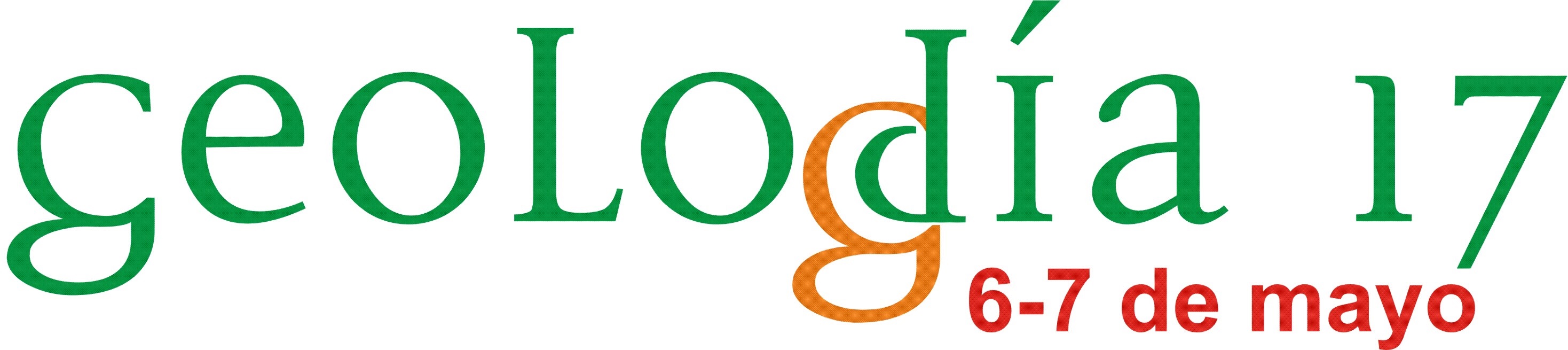 Datos imprescindibles para la inscripción:NOMBRE: APELLIDOS: DNI: Enviar la inscripción  a la dirección de correo: bv1gobaa@uco.es.Importante: los menores de 14 años, tienen que asistir acompañados de un adulto.El recorrido es por sendas y caminos de tierra, pero existirá un tramo de Carretera. No olvidar un chaleco reflectante.